Ruit 165 – 1933/53-vertaling.Naam: 	Gemeente: 	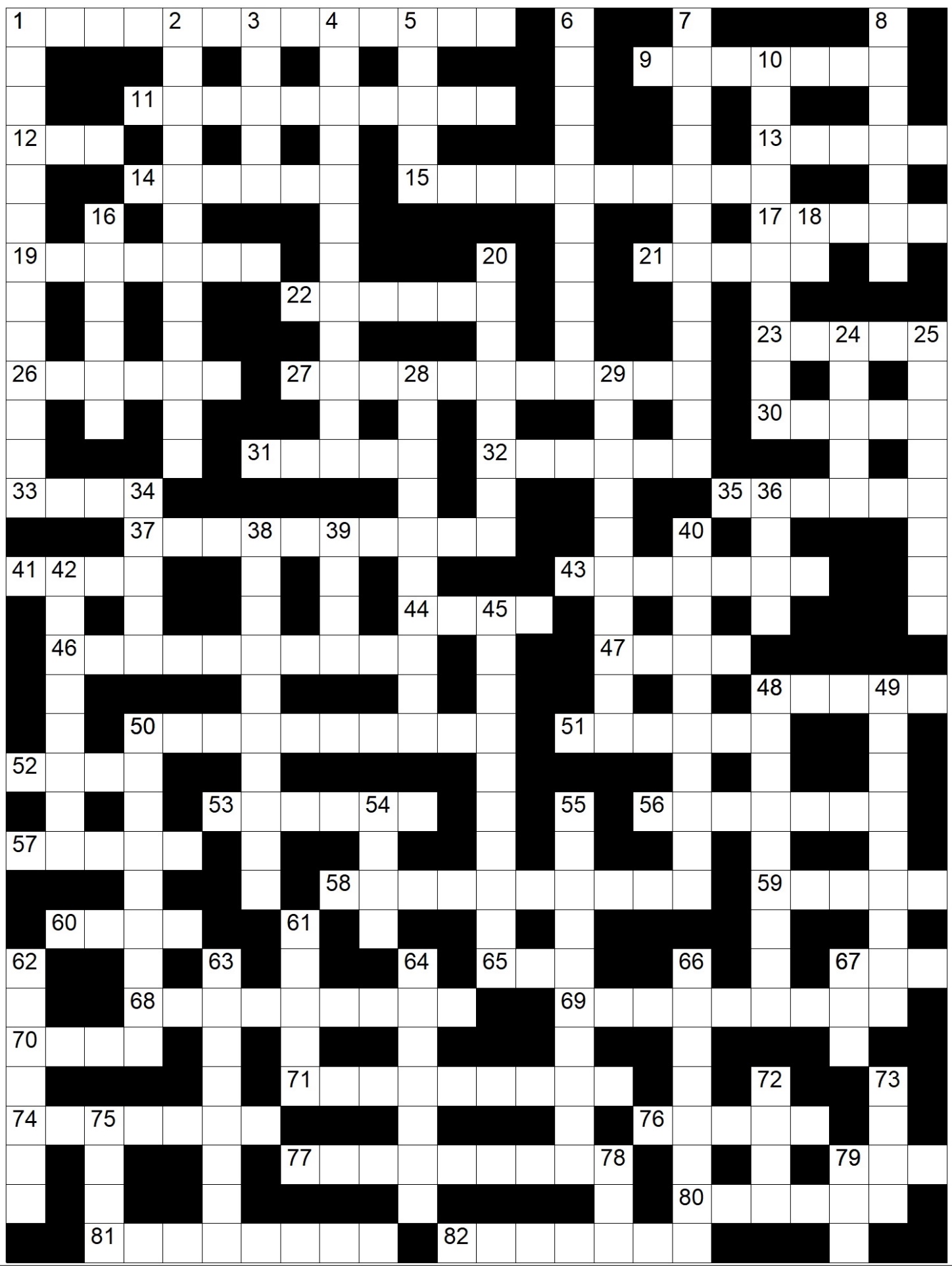 AF1		2		3		4		5		6		7		7		8		10		16		18		20		24		25		28		29		34		36		38		39		40		42		45		48		49		50		54		55		61		62		63		64		66		67		72		73		75		78		79		DWARS1		9		11		12		13		14		15		17		19		21		22		23		26		27		30		31		32		33		35		37		41		43		44		46		47		48		50		51		52		53		56		57		58		59		60		65		67		68		69		70		71		74		76		77		79		80		81		82		LeidradeAF1	Die profeet beween ŉ wingerd, want hierdie arbeiders kan nie hulle werk doen nie.2	Sallum was die hoof van sy broers wat hierdie taak verrig het.3	Woonplek van die man wat agt jaar bedlêend was4	Hierop het die HERE Israel gedra en na Hom toe gebring5	Met hierdie houding jaag jy nie wild op nie6	Die posisie van Maäga.7	Die beroep van die seuns van Sela.8	Die Here verlos jou hiervan en kroon jou met goedertierenheid en barmhartighede…10	Simon se beroep16	Een van die beroepe wat Jesaja noem die Here uit Jerusalem sal wegneem.18	Jakob sal hierdie plaasimplement sleep20	Esegiël moet hierdie uitsny wanneer hy twee paaie bou.24	Ontsondig my hiermee, was my witter as sneeu.25	Hierdie kwaal laat die seun in die vuur val.28	Asa raadpleeg hulle met sy voetprobleem29	Sy resep is gebruik om speserye voor te berei vir die graf van die koning34	Hierdie Moabiet was baie vet36	Die volk het al die samesweerders wat hierdie koning vermoor het, doodgemaak38	Dawid se nering in diens van Saul.39	Hieruit laat die Here Jakob heuning en olie suig40	Nebukadnesar het hierdie ambagsmanne weggevoer in ballingskap42	Die Here vra of iemand hierdie emosie oor Jerusalem sal hê of oor haar welstand sal vra45	Dawid gebruik hierdie 4000 tot eer van die Here.48	Die oorblyfsel van Israel sal dít nie spreek nie.49	Oholiab se ambag, het aan die tabernakel gewerk.50	70000 manne met hierdie taak het Salomo afgetel om te werk aan die huis van die Here.54	Hierdie inwoners van Maresa sal na Adullam gaan55	Hierdie staatsamptenaar moes die silwersmitte tot bedaring bring61	Rehabeam gaan hierheen om as koning gekroon te word 62	Jerusalem het van hierdie status af dienspligtig geword.63	Hulle het ‘n beperking van drie jaar in hulle werk.64	Petrus wil hê God moet dit doen voor Jesus sterf66	Dit lê die Here op die nek van al die nasies sodat hulle Nebukadnesar moet dien.67	Die moet beslis nee wees72	So versterk die liefde die troon van die koning73	In die tyd van hierdie persoon was die paaie verlate en die reisigers het met sypaaie gegaan.75	As hy sê hulle is verwoes, maar sal dit weer opbou gaan die Here dit weer afbreek78	By hierdie poort moes 'n derde van die soldate wag hou voor die koning gekroon is79	Hy kry die opdrag om stil te staan in GibeonDWARS1	Bigtan se beroep9	Hiermee toets die Here die mensekinders11	Blastus se posisie in Herodes se administrasie.12	Hy was verantwoordelik vir die veiligheid van die tempel in die sesde maand.13	Op die eerste van hierdie maand roep Moses die volk bymekaar vir 'n baie belangrike onderwysing14	Sebulon woon hier - sy sal by die skepe wees.15	As jy gesond is, het jy hom nie nodig nie.17	As hulle Jerusalem omsingel is die verwoesting naby19	As jy dit nie met die put doen nie, gaan jy vergoeding betaal as 'n dier daarin val21	Satan gaan hom versamel vir die oorlog.22	Hierop is geskrywe: “Heilig aan die HERE!”23	Die matrose sien hierdie plek en besluit om die skip te stand.26	Moses waarsku: as julle nie luister vir die Here nie, sal Hy dit van die reën maak.27	Hierdie soldaat moet sterk wees en vol moed en nie bang wees vir die koning van Assirië nie30	Isboset se moeder31	In hierdie deel van die tempel sit die volk en bewe - uit vrees en van die koue32	Barnabas het hom in Tarsus gaan soek en na Antiochië gebring 33	Die Here gee aan hulle voedsel as hulle roep35	Paulus het sy reismantel by hierdie man gelos 37	Hierdie amptenaar was verbaas oor die blindheid van Elimas41	Ismaeliet in beheer van Dawid se kamele43	‘n Gereg by die kroning van Dawid.44	Dit is Eva vir Adam46	Sy gaan roep haar moeder op bevel van die prinses.47	Jakkalse woon hier en voëls in neste48	Die hart van die dwaas is in hierdie rigting 50	Hierdie boere is beskaamd – die oes is verlore.51	Hulle sal die oë uitpik van die man wat sy vader spot 52	By hierdie heuwel gaan die son onder en Joab moet die tog agter Abner aan onderbreek53	Dawid - in hierdie tyd moet jy jou lewe red, anders word jy more gedood.56	Het Baäl dit gedoen dat hy nie vir sy priesters geluister het nie?57	Hiermee word die skaduwee van Agas se sonwyser gemeet58	Hiram stuur hulle om vir Dawid ŉ huis te bou.59	'n Meubelstuk vir Elisa se bo-kamer.60	Jou hart is waar dit is65	Soveel vlerke het elke seraf gehad voor die troon van God67	Job reken dat hy hier sal sterwe 68	Werk van Sagaria die poortwagter69	Josafat se posisie in Dawid se administrasie70	As daar vir die koning gebid word, is die bede dat die vrug hierdie selfde geluid as die Libanon maak71	Josef is in hierdie posisie aangestel.74	Doen dit met jou oor vir die arme en hulle sal jou hulproep ook nie hoor nie76	Seun, bly weg van hulle en die wynsuipers af!77	Haar kinders is gebore uit owerspel en hoerery.79	Die waskomme is vir die tempelgereedskap. Die priesters moes hierin was80	So het Sebna vir hom ŉ woning gemaak – wat die Here teen hom hou!81	Só beskryf Jeremia die tong van die volk82	Moenie toelaat dat julle teenstanders dit met hulle doen nie – dis hulle verderf en julle redding.